Publicado en Huesca el 22/05/2024 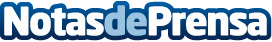 La academia de peluquería especializada en rizos Lino Curly, dedicada al cuidado y atención de las diferentes texturas del cabello rizadoLino Curly destaca por su enfoque especializado en el cuidado y atención de las diversas texturas del cabello rizado. Con un compromiso inquebrantable con la excelencia y la formación de calidad, ofrece programas diseñados tanto para profesionales de la peluquería como para particulares que desean dominar el arte de trabajar con rizosDatos de contacto:Noelia RuizCofundadora de Lino Curly722 22 03 80Nota de prensa publicada en: https://www.notasdeprensa.es/la-academia-de-peluqueria-especializada-en Categorias: Nacional Belleza Formación profesional Cursos http://www.notasdeprensa.es